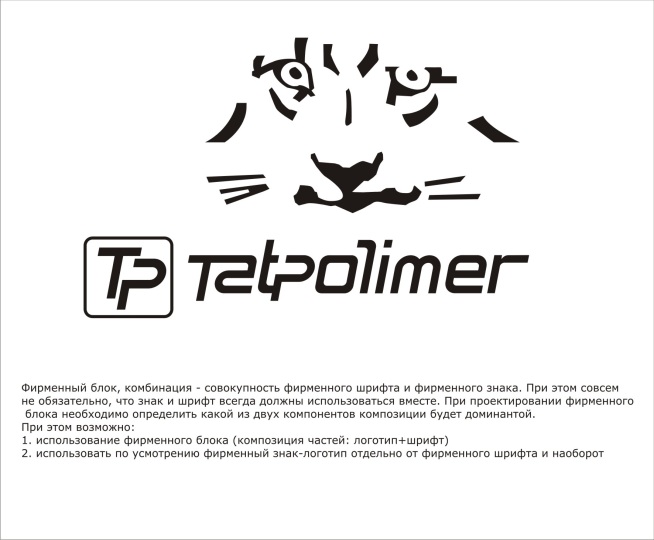 ТЕХНИЧЕСКИЙ ПАСПОРТ ИЗДЕЛИЯВОРОНКА КРОВЕЛЬНАЯТП-64-Э(ТУ 5263-002-95431139-2010)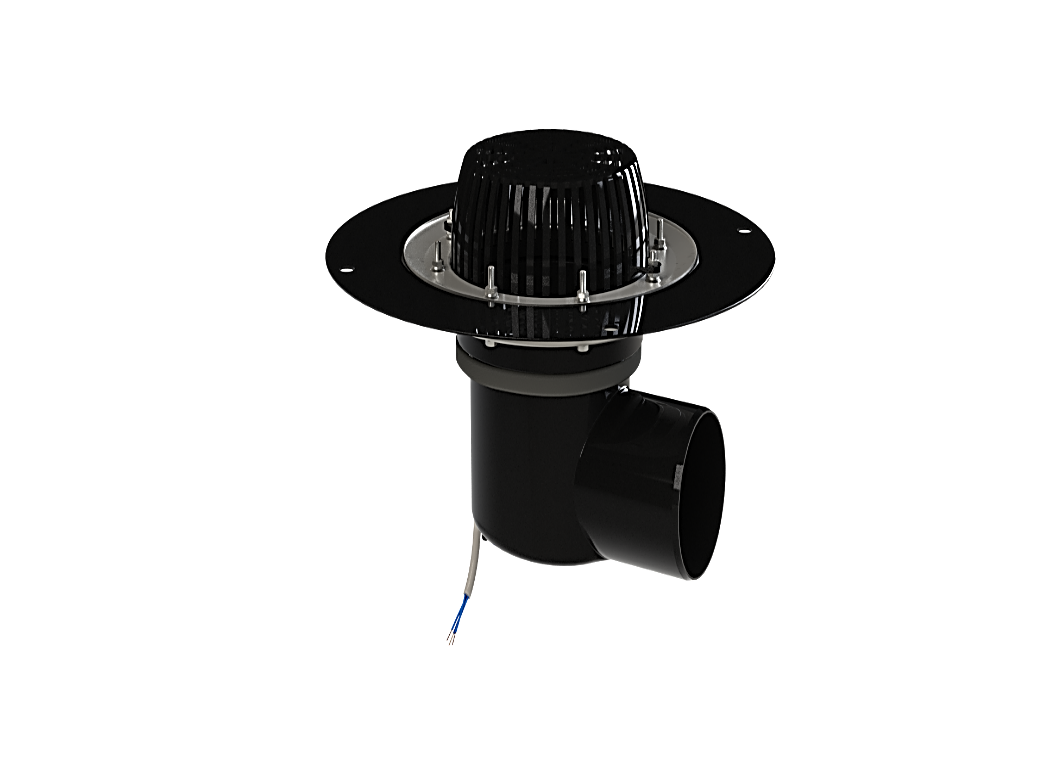 Производитель ООО ТПК «Татполимер»,Российская Федерация, Республика Татарстан, 422982, г. Чистополь, ул. Мира, д. 44 «В», тел./факс (84342) 5-84-13, 5-84-25,www.tatpolimer.ru2019Назначение изделияКровельная воронка ТП-64-Э с листвоуловителем и прижимным фланцем из нержавеющей стали представляет собой переходный элемент, который организует слив воды из желоба в водосточную трубу. Для правильного размещения воронки нужно учитывать тип крыши, особенности водосточной системы, а также направление отвода воды. Применяется в водосточной системе для отвода воды с крыш, чтобы сохранить фасад неизменным.. Листвоуловитель позволяет предотвратить попадание веток, листьев и прочего мусора в дождевую канализацию.Технические характеристикисырье для корпуса воронки и листвоуловителя – полипропилен;сырье для прижимного фланца – нержавеющая сталь;напряжение/максимальный потребляемый ток – 220÷230 В/0,16 А;теплоотдача кабеля, не более – 30 Вт/м;длина соединительного кабеля, не менее – 1,5 м (3х1,5 мм);наименьший радиус изгиба кабеля – 10 мм;максимальная температура поверхности кабеля – +65 °С;максимальная температура внутренней поверхности воронки – +55 °С;диаметр приемной воронки – 360 мм;выходной диаметр – 110 мм;условная высота выпускного патрубка – 137 мм;пропускная способность, не менее – 8 л/с;температура окружающей среды – от -50 °С до +90 °С;температура отводящей жидкости, не более – +85 °С;масса нетто, не более – 2,1 кг;максимальная разрешенная нагрузка, не более – 150 кг;срок службы, не менее – 50 лет.Кровельная воронка производится с увеличенным корпусом для большего прилегания гидро- и пароизоляции к воронке, а её основания – к плоскости кровли. В основании воронки имеются технологические отверстия для дополнительной фиксации к основанию кровли – ж/б перекрытиям, профнастилу из стального листа и т.п.Основные размеры приведены на рис. 1.Состав изделия и комплектностьНастоящая воронка состоит из следующих деталей (см. рис. 1):Корпус воронки из полипропилена;Листвоуловитель из полипропилена;Прижимной фланец из нержавеющей стали;Гайка-барашек оцинкованная (8 шт.);Обод-фиксатор нагревательного элемента;Саморегулирующийся кабель «TRACECO-30» мощностью 15 Вт.Партия воронок кровельных, поставляемая в один адрес, комплектуется паспортом и объединенным техническим описанием в соответствии с ГОСТ 2.601-2006.Внешний вид товара может отличаться от товара, представленного на фото. Фирма-производитель оставляет за собой право на внесение изменений в конструкцию, дизайн и комплектацию товара, не влияющих на качество изделия.4.	Устройство и принцип работыКорпус воронки жестко крепится к несущей конструкции. Слой гидро-/пароизоляции (мембранный материал (EPDM или ПВХ мембрана) или полимербитумный материал) клеится или наплавляется на корпус приемной воронки, затем зажимается с помощью профилированного фланца и гаек-барашков. Выпускной патрубок воронки предназначен для соединения с любой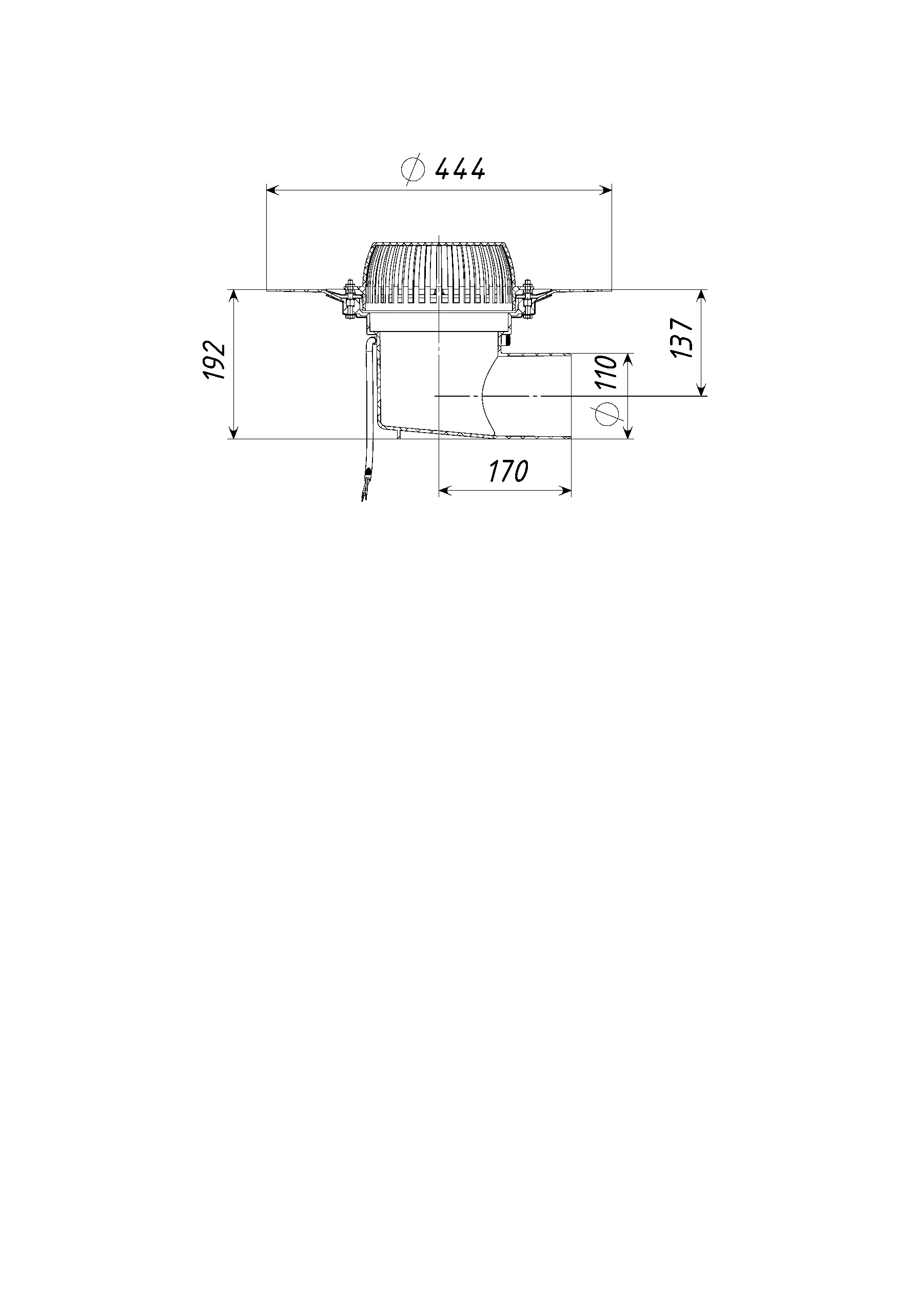 Рис. 1канализационной раструбной трубой из ПВХ или ПП (REHAU, WAVIN и т.д.). Если для ливневой канализации применяются стальная или чугунная безраструбная труба (SML), необходимо использовать переход ремонтный (ТП-82.100). После окончания монтажных работ в корпус устанавливается листвоуловитель. При необходимости создания двух и более слоев гидро-/пароизоляции, отвода воды с нескольких уровней, применении воронок на инверсионных, эксплуатируемых, «зеленых» кровлях, необходимо использовать дополнительные элементы:
ТП-74.100; ТП-75.100; ТП-76.100; ТП-104.110. Это позволит решить проблему отвода воды с кровли любой конструкции вне зависимости от состава кровельного «пирога».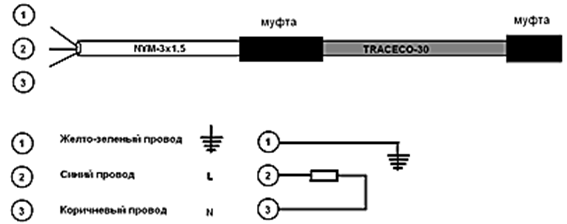 Рис. 2При использовании воронки ТП-64-Э для подключения электрического кабеля к сети необходимо использовать гидроизоляционную муфту или распаечную коробку. Подключение кабеля осуществляется через автомат защиты сети (см. рис. 2).Рекомендация: для ограничения подогрева и экономии электроэнергии рекомендуется подключение саморегулирующегося кабеля через термостат, работающий в диапазоне температур от -5˚С до +5˚С. В противном случае обогрев будет осуществляться при более низких минусовых температурах, что не является обязательным, так как во время морозов снег на кровле не тает и нет необходимости в отводе воды.Техническое обслуживаниеИзделие должно эксплуатироваться по назначению. Воронки кровельные нельзя использовать при температурах, неоговоренных в техническом паспорте. По мере необходимости производить снятие и очистку листвоуловителя. Условия хранения и транспортировкиИзделия не относятся к категории опасных грузов, что допускает их перевозку любым видом транспорта в соответствии с правилами перевозки грузов, действующими на данном виде транспорта.При железнодорожных и автомобильных перевозках изделия допускаются к транспортировке только в крытом подвижном составе. Обращаться с товаром с соответствующей осторожностью, избегая ударов и вмятин.Изделия должны храниться в упаковке предприятия-изготовителя.Свидетельство о приемкеВоронки кровельные ТП-64-Э соответствуют ТУ 5263-002-95431139-2010 и признаны годными к эксплуатации.Гарантийные обязательстваПредприятие-изготовитель гарантирует соответствие воронок кровельных требованиям
ТУ 5263-002-95431139-2010 при соблюдении условий эксплуатации, транспортирования и хранения, изложенных в «Технических условиях».Гарантийный срок на воронку составляет 12 месяцев со дня продажи.Гарантия распространяется на все заводские и конструктивные дефекты. Данная гарантия не распространяется:на повреждения, возникшие в результате монтажа неквалифицированным персоналом, или с нарушением требований настоящего паспорта;при наличии повреждений в результате ударов, а также других механических или температурных повреждений.Сведения о рекламацияхПредставитель ОТК________________(личная подпись)______________________(расшифровка подписи)М.П.____________________(число, месяц, год)Номер и дата
рекламацииКраткое содержание
рекламацииМеры, принятые
предприятием-изготовителем